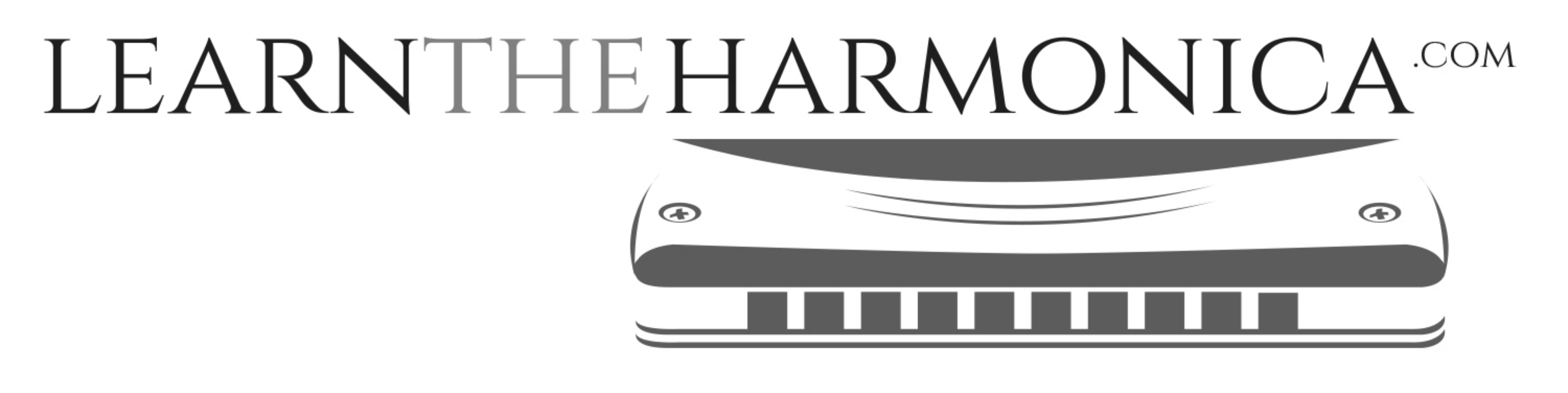 Isn’t She Lovely (Stevie Wonder)Tabbed for diatonic harmonica by Liam WardSong key: C (C harp in 1st position)8  -9   8    -8   7   7 Isn't she lo-ove-ly8  -9   8    -8   7     -6   6
Isn't she won-der-fu-l8 -9    8   -8    7    7
Isn't she pre-e-cious  8       -9      8    -8    7   -6   6
Less than one minute o-old8  -9  9        9             8            -9     9    -9
I never thought through love we'd be  8    8     8     -8  7   -8   7   -6
Making one as lovely as she7      8  -9   8    -8  7      -6      6      -4   4
But isn't she lovely, made from lo-ve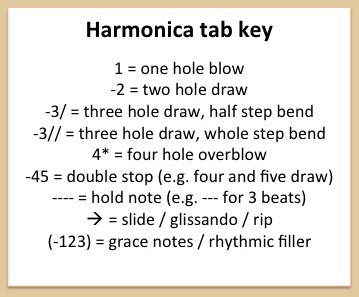 